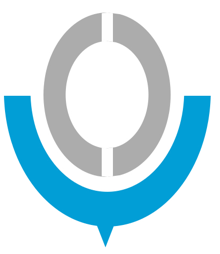 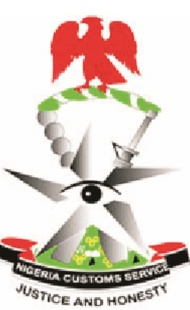 Du 2 au 3 mai 2023, s’est tenue la vingt-septième réunion du comité des experts de la conférence des Directeurs Généraux des Douanes de la Région Afrique Occidentale et Centrale de l’Organisation Mondiale des Douanes, à l’hôtel Bakadadji à Kuto en République de Gambie.Cette réunion importante, prévue dans l'agenda des activités de la Région OMD-AOC, avait pour objectif de préparer les dossiers en cours, ainsi que les nouvelles thématiques qui interpellent la région, afin de les présenter aux Directeurs Généraux des Douanes lors de la 29ème conférence qui se tiendra à Kotu les 4 et 5 mai 2023.Ont participé à cette réunion les structures régionales ainsi que dix-neuf pays sur les vingt-quatre membres de la région OMD-AOC.Cérémonie d’ouverture La cérémonie d’ouverture a été marquée par quatre allocutions prononcées respectivement par Monsieur Anyanwu BEDE, représentant du vice-président de région, Monsieur Abdel Kader SANGHO, Directeur du Bureau Régional de Renforcement des Capacités, M. NJEBI VINCENT KWALAR, Coordonnateur Régional, et Monsieur Yankuba DARBOE, Commissaire général de l’autorité fiscale de la Gambie.  Dans son discours introductif, le Vice-président a souligné le rôle crucial que joue la Gambie dans l’animation des activités régionales. Il a également évoqué la nécessité pour les experts de déterminer une feuille de route claire pour la région, tout en exprimant les attentes de celle-ci à l'égard du futur Secrétaire général de l'OMD. Il a salué l'importance du thème de la rencontre et a conclu son discours en insistant sur l'importance de la sécurisation des frontières régionales.A sa suite, le Directeur du BRRC  a mis en évidence les initiatives visant à transférer les compétences et a souligné l'approche inclusive du plan stratégique 2023-2027 qui sera soumis à l’appréciation des Directeurs généraux. Le Coordonnateur régional quant à lui, a souligné l'importance du rôle des douanes dans la gestion publique, conformément au plan stratégique, et a exprimé le souhait que les délibérations soient de haute qualité tout en insistant sur la nécessité des transferts de compétences. Prenant la parole en dernier, le Commissaire général a souligné l'importance de l'implication de tous les experts pour l’atteinte des objectifs de la région, ainsi que la nécessité de prendre en compte les technologies émergentes et l'innovation technologique dans nos administrations respectives. Déroulement des travauxAprès la mise en place du bureau de la réunion et de l’équipe des rapporteurs, constituée, du BRLR AO, le Sénégal, la Centrafrique, lel Congo et le Nigéria, les experts ont adopté l’ordre du jour ci-après:La présentation des rapports d’activités ;L’examen des questions de politique générale ;La revue des questions budgétaires et financières ; L’examen des questions techniques.Présentation des rapports d’activitésLes différents intervenants ont procédé à la présentation des rapports d'activités relatifs aux programmes et projets en cours dans la région OMD/AOC. A cette occasion, ils ont abordé les difficultés rencontrées et les perspectives pour les années à venir.Questions de politiques généralesLes experts ont abordé les questions de politique générale relatives à la mise en œuvre des plans stratégiques de la région OMD/AOC. Ils ont notamment débattu des mesures à prendre pour renforcer la coopération régionale en matière de lutte contre la fraude et le trafic illicite et de protection des frontières contre les menaces transnationales.Ils ont également évoqué la nécessité de mettre en place des mesures de facilitation des échanges commerciaux dans la région, afin de stimuler le commerce intrarégional.Ils ont en outre, mis en évidence la vision de la région en matière de modernisation, l'importance de la présence des Centres régionaux de renforcement des capacités, les réalisations effectuées en matière de lutte contre la fraude et les trafics illicites. De plus, ils ont mis en avant les initiatives de transfert de compétences ainsi que l'approche inclusive du plan stratégique 2023-2027.Questions budgétaires et financièresAbordant les questions budgétaires et financières, les experts ont pu passer en revue, les rapports du gestionnaire du fonds régional, du comité financier et du comité d’audit.Questions techniquesLes experts ont abordé les questions techniques relatives à la mise en œuvre du plan stratégique 2023-2027 de la région OMD/AOC et des outils de l’OMD en matière de lutte contre la fraude. A ce sujet, les résultats des opérations  CRIPHARM 7 et ALAMBA 3 ont été présentés. S’intéressant aux activités des structures régionales, les experts ont émis l’idée de la mise en place d’un groupe de travail chargé d’élaborer une matrice d’évaluation de l’impact des ces dernières qui tient compte des critères élaborés par l’OMD. Ce groupe sera composé des structures et pays suivants :le BRRC ;le BRRC AO ;le CRF d’Abuja ;la Côte d’Ivoire ;le Cameroun ;la république Centrafricaine ;le Ghana.Le comité a mandaté ce groupe d’élaborer cette matrice et de l’envoyer aux Etats membres de la région au plus tard le 25 mai 2023.A l’issue des deux jours d’échanges, la 27ème réunion du comité des Experts de la Conférence des Directeurs généraux a adressé aux différents acteurs, les recommandations suivantes :AU TITRE DU PLAN STRATEGIQUEA la Vice-Présidence :Finaliser et vulgariser le nouveau Plan stratégique 2023-2027 auprès des Administrations des Douanes ;Aux administrations des Douanes :Consolider et/ou réactiver les comités de modernisation ;Instaurer des mécanismes de suivi-évaluation périodique du processus de  modernisation ;Au BRRC :Mutualiser les efforts et promouvoir l’entraide au niveau régionalAU TITRE DU FONCTIONNEMENT ET DU STATUT DES STRUCTURES REGIONALESA la Vice-Présidence :Mettre en place une matrice pour évaluer l’impact des structures régionales sur les activités des administrations membres ;Poursuivre les démarches visant à obtenir pour les structures régionales un statut sur le modele du BRRC ;Actualiser le guide régionalAU TITRE DU RENFORCEMENT DES CAPACITESAu Secrétariat de l’OMD :Finaliser le processus d’accréditation des experts pré-accrédités de la région ; A la Vice-Présidence :Promouvoir la lutte contre la corruption et l’intégrité a travers le projet A-CPI;Inviter les administrations douanières à procéder à l’exercice d’auto-évaluation des feuilles de route afin d’évaluer leurs performances et orienter les besoins en renforcement des capacités;Au BRRC :Promouvoir les experts accrédités de la région dans les missions de renforcement des capacités ;Renforcer la dynamique engagée dans le cadre de la modernisation RH des administrations douanières de la région par la mise en place d’une stratégie RH basée sur la compétence ;Aux administrations des Douanes :participer aux ateliers régionaux organisés en collaboration avec les partenaires dans le cadre du renforcement des capacités.Aux BRLR :Renforcer les actions de formation dans le domaine du renseignement et de la gestion des risques.AU TITRE DE LA LUTTE CONTRE LA FRAUDEA la Vice-Présidence :Accompagner les BRLR à nouer de nouveaux partenariats dans l’organisation des opérations de lutte contre la fraude (CRIPHARM et ALAMBA)Aux administrations des Douanes :Renforcer la participation des unités opérationnelles nationales aux opérations CRIPHARM et ALAMBAFavoriser le partage d’expériences lors des opérations de lutte contre la fraudeAU TITRE DU FONDS REGIONALA la Vice-Présidence :Rechercher des financements alternatifs pour améliorer le potentiel du fonds régional.Poursuivre les efforts de sensibilisation des administrations débitrices au paiement de tous les arriérés de cotisation ;Allouer un budget au GTR informatique pour le financement de ses activités.Aux Directeurs Généraux :S'approprier le manuel régional de procédure financière pour l'optimisation du suivi de leurs contributions annuelles et le règlement des contestations inhérentes aux dysfonctionnements des transactions bancaires ;Veiller à ce que chaque administration membre soit à jour concernant sa contribution annuelle.Fait à Kotu, le 03 mai 2023